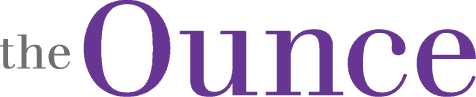 Community Assessment2017-2018Report on Focus GroupsFirst Step Child Care Center, Inc.Community Strengths Identified by Parents (2018 additions are denoted by RED text)Community Needs Identified by ParentsFocus Group with Institutions in the CommunityCommunity Strengths Identified by Community MembersCommunity Needs Identified by Community MembersProgram AnalysisThe parent focus group expressed several new themes this program year. One issue that was cited frequently was scarcity of retail grocery outlets. This community has recently experienced several large food outlets closing, forcing community members to travel many more miles to acquire their basic needs. Another frequently-cited issue not seen as often in previous years is the need for highly educated teachers to address the serious mental health/disability concerns seen in school age populations. The community focus group, largely comprised of Richton Park Village officials, contractors, and other business owners noted the health access issues as in previous years (including dental services) but also reported the decline of small businesses as affecting quality of life in the community (for the second year in a row). One common thread was a perceived lack of social services of all kinds but most specifically for women and families. However, community officials also have serious concerns about commerce, crime and community relations.Community StrengthsBoth focus groups agreed that access to education at all ages and stages was abundant in this area. They identified a variety of services available to families through small businesses in the community. The library was identified once again as a huge asset with its many programs and services. Community NeedsAs we observed in previous years, the needs identified by parents were largely focused on immediate, attainable training services for parents and children which would impact health. What was new this year is the response to a variety of stores closing in Matteson. Over and over we heard from families who cited a lack of grocery stores as a primary complaint. They report having to travel well out of the community to find healthy produce.Recommendations:Based on these findings, First Step Child Care Center will, through the efforts of our Parent, Family & Community Engagement Coordinator, broaden parent training programs that provide information and hands-on techniques to enhance health and wellness practices in the home. While we engaged a nutritionist and mental health consultant for parent training this year, we expect to add additional offerings to provide information and resources to our families. We are currently seeking funding for a comprehensive Parenting Skills program/curricula to present to our parents as well as the community-at-large. Continued effort will be made to establish linkage with existing community resources to support families to enhance wellness of the children we serve. Based on the goal of empowering families, First Step will continue to identify resources within the surrounding communities to assist parents in achieving their personal goals with regard to education and career enhancement and improve information dissemination to reflect more active and less passive communications. A whole new focus this year will be to find ways to assist our custodial grandparents in the program who are struggling in their efforts to raise their grandchildren. They have expressed a desire for support and thus we will explore how other providers reach out to this unique group to connect them with the resources they need.Head Start ChildrenHead Start FamiliesMental HealthElementary schools can provide counseling for studentsThe Mental Health SpecialistLaynie Foundation-Child CounselingGovernors State University-Family CounselingIngalls/St. James Hospitals-inpatient psych servicesMatteson Library has classes on social and cognitive developmentRichton Park police department, church, personal physicianThe Mental Health Specialist-training for parentsLaynie Foundation-Adult CounselingGovernors State University-Family CounselingIngalls/St. James Hospitals-inpatient psych servicesMatteson Library has classes on social and cognitive developmentDisabilitiesSPEED Center, pediatrician, various options in neighboring communitiesA lot of schools for special services for young childrenSSSRA- summer camps, classes, groups for children w/disabilitiesSensory Sensitive hours at Chuck E. Cheese and AMC TheatersEaster Seals serves O-3 populationGood Shepherd Center offers trainings, parenting classes, therapy for childrenSPEED Center, personal physician, various organizations in neighboring communities, school districts.A lot of schools for special services for young childrenSSSRA- summer camps, classes, groups for children w/disabilitiesSensory Sensitive hours at Chuck E. Cheese and AMC TheatersEaster Seals serves O-3 populationGood Shepherd Center offers trainings, parenting classes, therapy for childrenEducationLibrary, community center, other centers, Head Start, the Education Coordinator’s relationships with local school districtsChurches offer parent groups201U school district offers parenting classes on understanding common coreArea libraries offer great educational activities for both children and adultsTutoring is offered in the communityNursing and health programs are great at Prairie State and South Suburban.Library, Community Center, VFW, Prairie State College, Governor’s State UniversityChurches offer parent groupsChurches offer High Schoolers tutoring201U school district offers parenting classes on understanding common corePrairie State- GED programUniversity Park offers GED trailer at Village HallChicago Heights library-GED supportArea libraries offer great educational activities for both children and adultsHealthCommunity Center, parks, (Schools, school nurses, daycares) – provide vision, hearing, dentalMobile dentistWIC office does immunizationsVarious gyms are visible in the communityWIC, Planned ParenthoodWalgreens, Sam’s Club, VFW, parks, church events and Community CenterMobile dentistWIC office does immunizationsNutritionCommunity Center and schoolsThe Nutritionist/consultant made changes to the menu (whole wheat pasta, frozen versus canned vegetables, etc,), advised staff and parents regarding food preparation and choices.WIC and Farmer’s MarketsCommunity Center, Sam’s Club, grocery stores in neighboring communities have informationThe Nutritionist/consultant provided parent training.After reviewing IHPs the Nutritionist provided resources to families that had a child with low assessment scores.Matteson library offers cooking classesOrganic produce is being sold at more stores.Food programs which encourage balanced diets are a great start; we need to encourage this type of eating in the home.Social ServicesA large number of child care centersCEDAPASSGood congressmen who helpAunt Martha’sChildren’s Home & Aid SocietySchools and other places work closely with people in need.Aunt Martha’sA large number of child care centersCEDAPASSGood congressmen who helpHead Start ChildrenHead Start FamiliesMental HealthProfessional development for teachers at schools and daycaresMental health servicesHelp for behavioral issuesBereavement services for childrenHard to locate mental health servicesWe need information on what is available in the communityThere is a lack of teachers trained to assist mental health needs or even family members.“In the school systems there should be more educators equipped with the knowledge to help those that are in need.”Referral services, resources, and information, parenting classes on subjectMental health servicesHelp for managing behavioral issuesBereavement services for familiesParenting classesHard to locate mental health servicesWe need information on what is available in the communityThere is a lack of teachers trained to assist mental health needs or even family membersDisabilitiesAccessibility at public placesQuicker access to servicesChildren’s therapy clinics in closer proximityTransportation in the community that will transport to different locations and times for children with special needs.The center needs to hire aides or a specialist for the children with mental health issues and disabilities.We need more schools for kids with disabilities and more programs to help parents learn how to cope with children with disabilities.There are too many children in the classroom for teachers to focus on children with disabilities.Accessibility at public places, knowledge of rights, classes provided that explain the lawChildren’s therapy clinics in closer proximityWe need more schools for kids with disabilities and more programs to help parents learn how to cope with children with disabilities.EducationProfessional development for teachers focusing on standards, academic after school programs, Boy and Girl Scouts, timing for programs and activities, recycling infoMore afterschool daycare programsShortage in schools (not enough schools)“The education system has failed-the start of charter schools, the lack of a vocational high school (not all kids go to college).”We need more services in school for children with special needs“We as a community need to encourage higher levels of education to paint a brighter picture of our future.”“We need more resources for grandparents raising their grandchildren-a support group and education.”Prairie State College-assistance with grants and scholarships for working parents, parenting classes, Homework HelplineSummer programs for school-age childrenMore afterschool daycare programsTutoring programsLifeskills program for young adults after highschoolTax prep classes to teach adults how to do their own taxesShortage in schools (not enough schools)Parenting education classes needed.HealthNurse practitioners/nutritionists come in and teach kids about health and safety in the classroomsPediatric dentists who take the medical cardEverything left Matteson-the great urgent/immediate care facilities are in Flossmoor or Frankfort.”We need more facilities that take all insurance plansWe need affordable healthcare and doctors’ officesParenting classes that focus on health information from a health professional, resources, pamphlets and informationPediatric dentists who take the medical cardEverything left Matteson-the great urgent/immediate care facilities are in Flossmoor or Frankfort.”Lack of affordable health insuranceWe need affordable healthcare and doctors’ officesNutritionFarmer’s market, nutrition focused restaurants, nutritionists come in and talk about food, community garden, health food storeBuild a gardenNot much offered in the community“We have a food desert-all the decent grocery stores have left.”“We need more stores in the community to offer more nutritional foods.” (Recurring theme)*Parenting classes that focus on nutrition and food, cooking classes, Farmer’s Market, knowledge and resources, health food stores(*Emphasized AGAIN in 2017)Not much offered in the communitySocial ServicesCounseling facilities, community outreachEstablish relationships between service providers.There is a need for a clinic, parks and stores“We need easier ways to get families connected with the services needed.”We need agencies to advertise what services are available.Afterschool programs and aftercare needed. My neighborhood has no sidewalks and thus children are forced to walk in the streets.Not enough extracurricular activities offered during school breaks.Parenting classes, facilities, information, resourcesEstablish relationships between service providers.*There is a need for a clinic, parks and stores(*Emphasized AGAIN in 2017)Parents reported FSS staff as their sole source of assistance.“We need more help for parents to go back to school so they can get better jobs or even make more on their job.”More community involvement with parents and their children.Head Start ChildrenHead Start FamiliesMental HealthNo More Cycles Life CoachingAunt Martha’sRich TownshipNo More Cycles Life CoachingAunt Martha’sRich TownshipDisabilitiesSpecial Service Rec Association (Tinley Park)Sertoma (Hearing Services/Support)Special Service Rec Association (Tinley Park)EducationCenter for Positive Advancement-Student CounselingBeginnings Pre-schoolFirst Step Child Care CenterMother Ferguson’s Safe Haven Day CareMs. Sheila’s Home Day CareRed Dragon Martial Arts AcademySouth Suburban Christian AcademyHands of Hope-Tutoring / after care / free lunch for needy childrenSteps Unlimited Career DevelopmentCenter for Positive Advancement-Student CounselingBeginnings Pre-schoolFirst Step Child Care CenterMother Ferguson’s Safe Haven Day CareMs. Sheila’s Home Day CareRed Dragon Martial Arts AcademySouth Suburban Christian AcademyHands of Hope-Tutoring / after care / free lunch for needy childrenSteps Unlimited Career DevelopmentHealthCAAN Academy of Nursing (Park Forest)Robert Smith, DDSA to Z DentistryEdwards ChiropracticRussell Gertsch DDSMercado Foot and Ankle ClinicPearce PediatricsYoung Family DentalWalgreensUniversal Smiles: refers (in and out) so that families can receive treatmentCAAN Academy of Nursing (Park Forest)Robert Smith, DDSA to Z DentistryEdwards ChiropracticRussell Gertsch DDSMercado Foot and Ankle ClinicPearce PediatricsYoung Family DentalWalgreensNutritionVillage of Richton Park (entire village) is part of the national Let’s Move Campaign-we have 5 Gold StarsWIC-strong in our areaVillage of Richton Park (entire village) is part of the national Let’s Move Campaign-we have 5 Gold StarsSocial ServicesStarr Care Home HealthcareBenjamin O. Davis VFW Post 311Living Hope Outreach InternationalNo More Cycles Life CoachingRich Township Food Pantry / Clothing DrivesSouth Suburban Women’s ShelterDHSStarr Care Home HealthcareBenjamin O. Davis VFW Post 311Living Hope Outreach InternationalNo More Cycles Life CoachingRich Township Food Pantry / Clothing Drives/ Transportation services for seniorsSouth Suburban Women’s ShelterDHSSenior support programsHead Start ChildrenHead Start FamiliesMental HealthIt was the consensus of the committee (once again) that a community hospital would provide requisite services across all areas identifiedIt was the consensus of the committee (once again) that a community hospital would provide requisite services across all areas identifiedDisabilitiesSee notation under Mental HealthSee notation under Mental HealthEducationNone identifiedNone identifiedHealthSee notation under Mental HealthChildren are missing school because of dental needsSee notation under Mental HealthNutritionMore education on healthy living-parks and healthier foods to combat obesity problem.Additional healthy food providers to combat nutritional deficiencies.More affordable food sources for familiesMore education on healthy living-parks and healthier foods to combat obesity problem.Additional healthy food providers to combat nutritional deficiencies.More affordable food sources for familiesSocial ServicesSee notation under Mental HealthSee notation under Mental HealthHousing in crisis in the area-higher property taxes without strong homeownership; Sauk Village is largely a rental community now. Surrounding prosperous communities have bloomed while the local communities have deteriorated (the gap has widened).Quality of life issues as smaller stores have disappeared as Walmart came into the area.Better outreach by police departments as distrust has increased.